	3.Valdemar Sejr GruppeDet Danske SpejderkorpsIndbyder til Grupperådsmøde for spejdere og forældreTirsdag den 13. April 2021kl. 18  til ca. kl. 19Sted: Spejderhuset, Teglovnsvej. Udendørs, så tag godt med tøj på.Kære forældre, ledere og spejdereVelkommen til dette års grupperådsmøde, som er spejdernes generalforsamling. Da vi er en forening, må vi mødes fysisk op til 50 mennesker. Bestyrelsen opfordrer til at der i disse tider kun møder en op pr. Stemmeberettiget og at alle har en negativ test der maximalt er 72 timer gammel.Dagsorden for GrupperådsmødetValg af dirigent og referent.Beretning fra bestyrelsen og ledergruppen.Herunder beretning fra større arrangementer tilknyttet gruppenFremlæggelse af årsregnskab og status for det foregående år til godkendelse.Behandling af indkomne forslag.Væsentlige beslutninger om gruppens fremtid, herunder:sammenlægning af gruppen og spejderhuset Gruppen indstiller at grupperådet vedtager, at gruppen ”sammenlægges” med Spejderhuset, så det føres under et CVR-nummer (85844014) og at regnskaberne for gruppen og Spejderhuset føres på 2 separate konti/med hver sit årsregnskab (Spejderhusets regnskab danner grundlag for lokaletilskud fra Ringsted kommune, og gruppens konti giver grundlag for medlemstilskud fra Ringsted Kommune). Gruppen indstiller, at det vedtages, at fuldmagt til økonomien (Spejderhuset og gruppen) gives til gruppens kasserer og gruppelederen der selvstændigt kan tegne gruppens konti alene.Gruppen indstiller, at tegningsrettighederne optagelse af lån gives til grupperådsformand, kasserer og gruppeleder i forening.Gruppen indstiller, at grupperådet vedtager, at gruppens hjemsted er Ringsted.2: vedtagelse af gruppens udviklingsplanFastsættelse af antallet af bestyrelsesmedlemmer og valg til bestyrelsen(gruppestyrelsen består af forældre, ledere og unge medlemmer over 15 år)Forældre på valg:Formand: Helen Nørret Schmidt ( da Helens dreng bliver senior og skal på efterskole i næste valgperiode vil det være smart at vælge ny formand)Christine Mau Larsen (modtager genvalg)Sidse Schelde-Aarslev (modtager genvalg)Britt Andersen (modtager genvalg)Forældre i bestyrelsen, der ikke er på valg:Kasser: Christina Lucas Janus Dyg2. unge 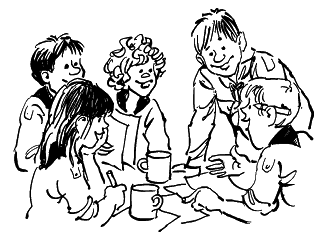 3. ledere, herunder mindst en gruppeleder. 4.  Valg af suppleanter. h) Valg af gruppens to medlemmer af Korpsrådet.Valg af gruppens fem medlemmer af Divisionsrådet.j) Valg af revisor og en revisorsuppleant. K) Gruppen det næste årHar du forslag du ønsker behandlet under punkt d, skal de sendes til formand Helen Schmidt senest 14 dage før mødetVelmødt til dette års grupperådsmøde, hvor 3. Valdemarsejr forhåbentlig forbliver en spejdergruppe med glade spejdereVenlig hilsenHelen Schmidt(Bestyrelsesformand)